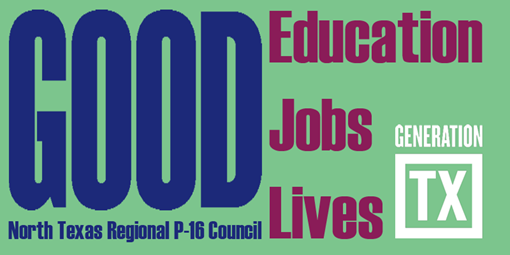 North Texas Regional P-16 Council Meeting University of North Texas DallasBuilding #2 (new building) Room 308September 16, 2010 		9:30 – 11:30 am Welcome and Introductions						Jean KellerNorth Texas Regional P-16 Council History				Mary HarrisNorth Texas Regional P-16 Council Present				Jean KellerWhy Me? North Texas Regional P-16 Council					Members – Roles and Responsibilities			Francine HollandNorth Texas Regional P-16 Council Future – 		Strategic Plan							Jean KellerThe Future Will Be Created by YouCommunications and Networking – Brenda Kihl & Cynthia Fisher MillerProfessional Development – Barbara Lerner & Jesse JonesFunding and Sustainability – Mary Harris, Don Perry, & Ray de los SantosResearch, Assessment, & Accountability – Barbara Bush & Francine Holland Committee Assignment & Work – Council Members		Select Committee Membership				Brenda Kihl Future Council Meetings	December 2, 2010	9:30 – 11:30am 	Education Service Center Region XI	February 17, 2011	9:30 – 11:30am	Texas Woman’s University	May 5, 2011		9:30 – 11:30am	Education Service Center Region XI	